Инструкция по работе с мобильным приложением Moodle Mobile для СДО ВГМУВ СДО ВГМУ (http://do2.vsmu.by) реализована и протестирована поддержка официального мобильного приложения для Android и IOS. В экспериментальном режиме работает поддержка приложения для Windows Phone. Мобильное приложение является удобным дополнением к СДО, но не является полнофункциональной заменой сайта http://do2.vsmu.by. Одним из главных преимуществ мобильного приложения является офлайн доступ к просмотренным учебным материалам (ресурсы «файл», «книга», «страница» и др.) и быстрый доступ к материалам курсов, на которые Вы уже записаны. Через мобильное приложение Вы также можете: Проходить из приложения тесты и SCORM-пакеты (а так же работать с форумами, глоссариями, опросами, заданиями, чатами, вики и др.);Просматривать свои оценки;Осуществлять поиск по курсам; Быстро находить и обмениваться личными сообщениями с другими студентами в рамках курсов по предметам;Получать мгновенные уведомления о сообщениях;Просмотр событий календаря и вывод напоминаний о событиях календаря (также в режиме офлайн);Добавление участника курса в телефонную записную книгу и многое другое. Далее приводим краткую инструкцию по работе с мобильным приложение Moodle Mobile для СДО ВГМУ на примере для ОС Android. Принцип работы в приложениях для остальных операционных систем аналогичен. Обращаем Ваше внимание на то, что мобильное приложение периодически обновляется, в связи с чем в инструкции возможны изменения и дополнения. Дополнительная информация о приложении от разработчиков (на англ. языке):https://docs.moodle.org/en/Mobile_app  https://docs.moodle.org/31/en/Moodle_Mobile  https://download.moodle.org/mobile/  Найдите приложение Moodle Mobile в Google Playmarket. Авторизуйтесь в Google PlayMarket (для этого необходимо наличие электронной почты на сервисе gmail.com) и в строку поиска введите слово Moodle. Выберите официальное приложение для Moodle c оригинальным оранжевым логотипом. Остальные приложения предназначены для других сайтов. Нажмите на кнопку «Установить» и примите все необходимые разрешения. 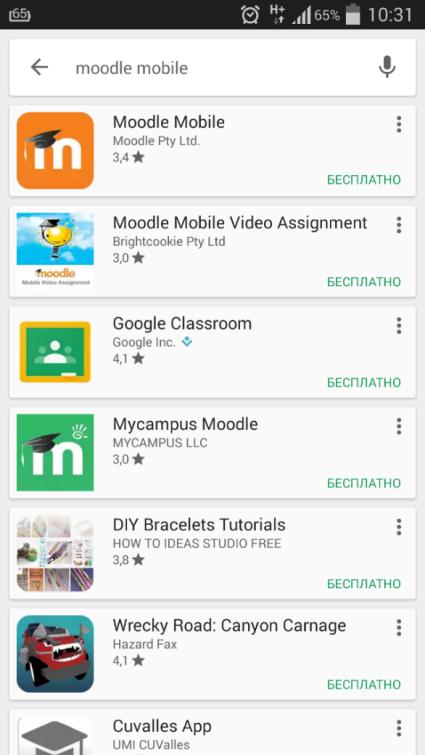 Запустите приложение и введите адрес сайта СДО ВГМУ do2.vsmu.byНа следующей странице введите свой логин и пароль от СДО ВГМУ. Как правило это данные Вашего студенческого билета. Скорость подключения может зависеть от многих факторов, поэтому в случае ошибок подключения повторите попытку входа. 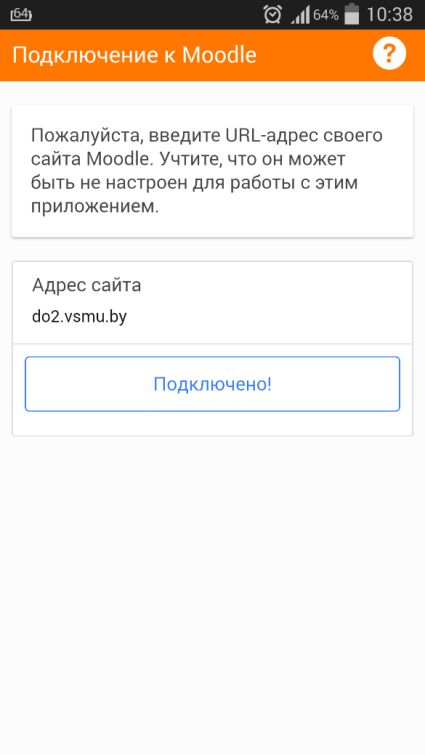 После успешной авторизации Вы попадёте на главную страницу приложения, на которой, как правило, отображается форум новостей сайта, ссылки на информационные ресурсы и кнопка меню приложения. 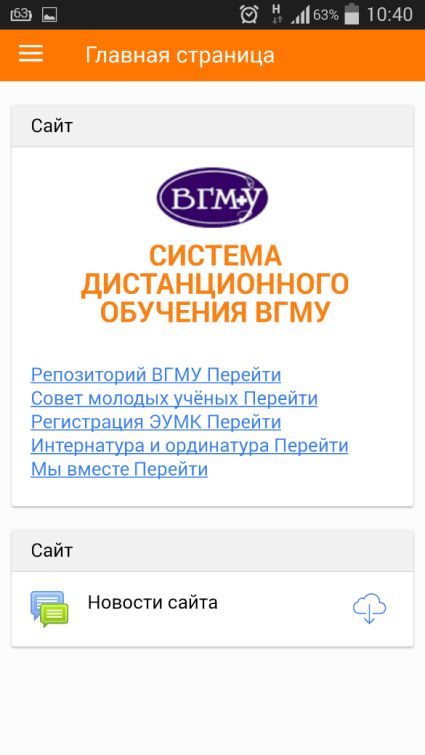 Назначение основных разделов меню приложения.Мои курсы – отображение списка курсов, на которые пользователь подписан (централизованно или самостоятельно). Главная страница – переход на главную страницу приложения. Оценки – журнал оценок пользователя. Уведомления – уведомления о событиях (параметры указываются пользователем в разделе «Настройки приложения»). Сообщения – раздел личных сообщений пользователя. События календаря – уведомления об открытии и закрытии элементов курса. Мои личные файлы – в связи с доступностью бесплатных облачных хранилищ в СДО ВГМУ не предусматривается хранение личных файлов студентов. Сайт – переход в СДО ВГМУ в мобильном браузере. Помощь – официальная документация приложения от разработчиков. Настройки приложения – раздел настроек приложения (выбор языка, контроль используемого пространства, синхронизация, настройки личных сообщений, настройки уведомлений, информация о приложении). Выход – выход из приложения. 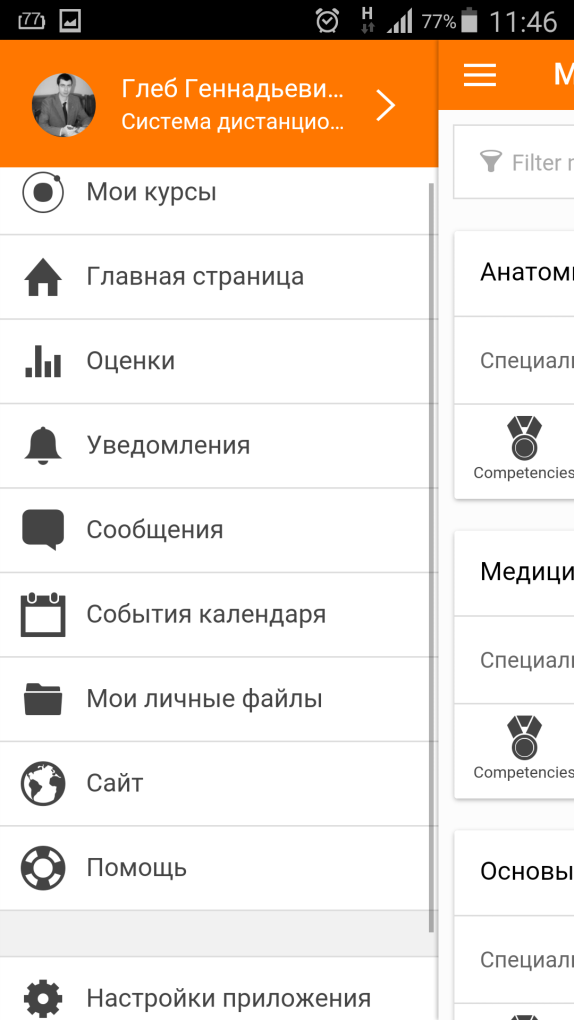 Раздел Мои курсы может отображаться в следующем виде. 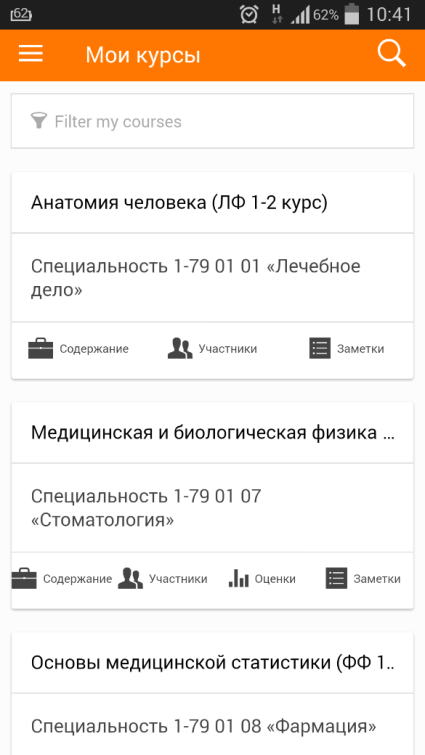 Поиск нужного курса из тех, на которые пользователь записан, можно произвести, введя часть его названия в поле фильтра. Поиск курса по всей СДО можно осуществить после нажатия по пиктограмме поиска в правом верхнем углу данной страницы. 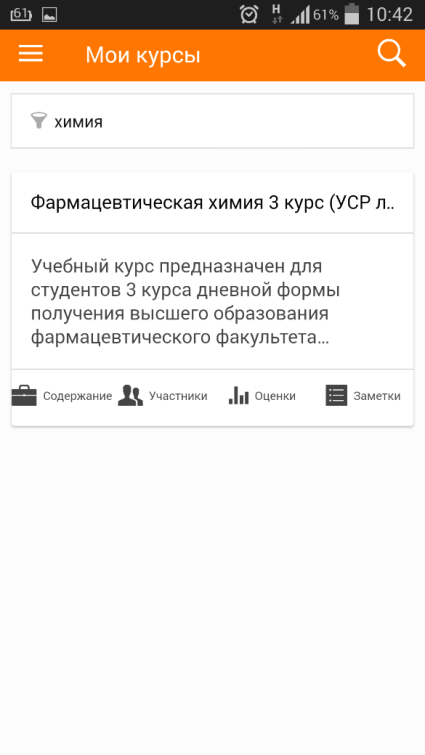 Войти в курс можно кликнув по его названию.  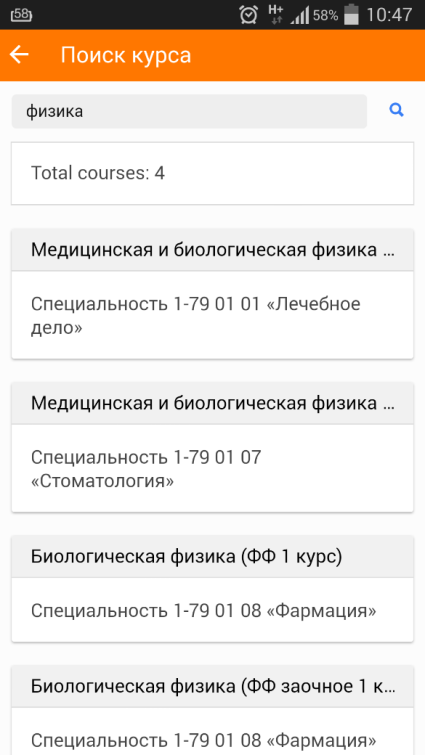 Если вы не записаны на курс, но он открыт для самозаписи, то для первого входа потребуется кликнуть по кнопке Записаться на курс и подтвердить действие нажатием OK. 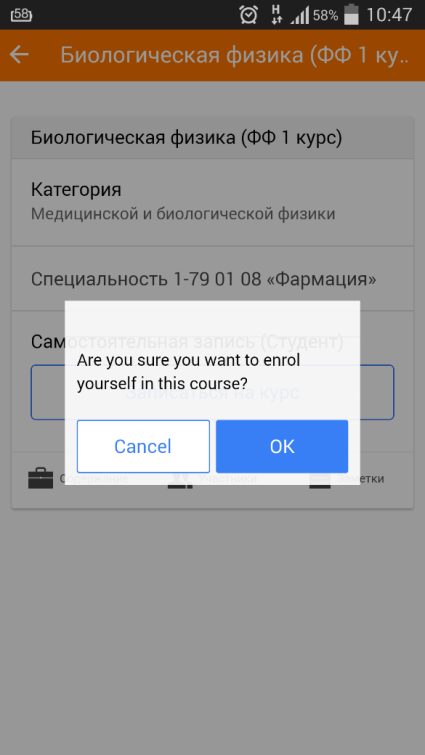 После нажатия на кнопку OK (при входе первый раз) Вы попадёте на главную страницу курса. Пользователь может сохранить ресурс курса для офлайн доступа, кликнув по пиктограммке облака возле него.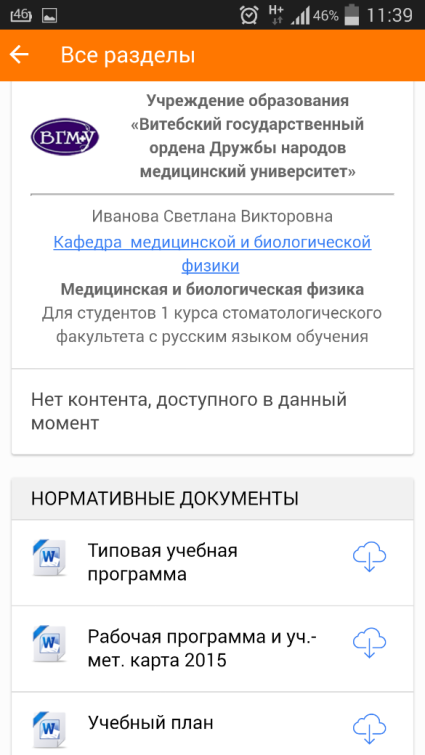 В зависимости от типа ресурса он может быть открыт офлайн в программе просмотрщике и в мобильном приложении.Например, сохранённый документ MS Word может быть открыт в режиме офлайн сторонним приложением, установленным на мобильном устройстве пользователя. 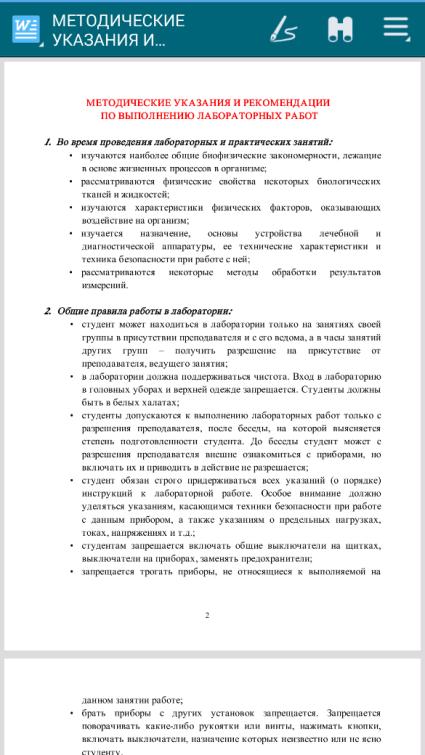 В то же время, некоторые сохранённые офлайн ресурсы и элементы курса могут быть открыты непосредственно в самом приложении Moodle Mobile. Например, веб-страница. 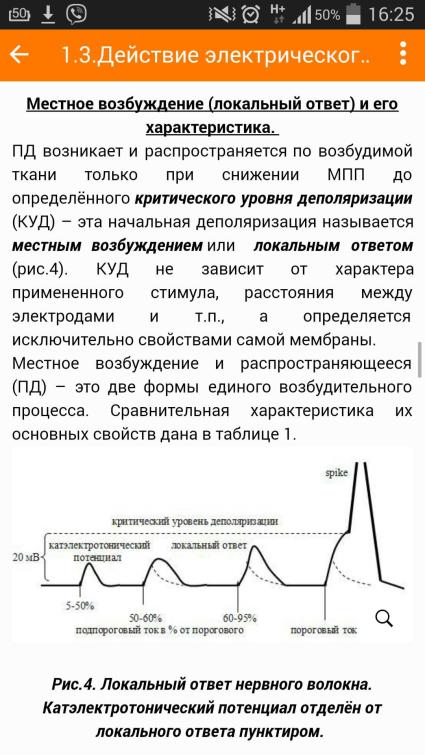 Также важным приемуществом мобильного приложения является вывод уведомлений о различных событиях в системе. Некоторые из них работают и в режиме офлайн.  Например, уведомление о начале теста. 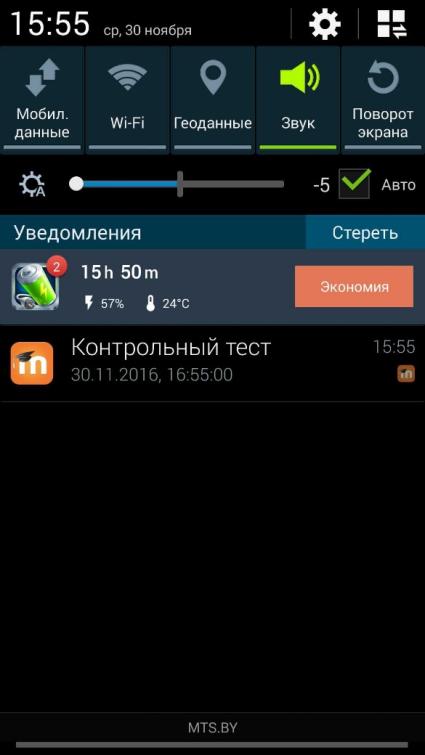 